QUELLES LETTRES POUR ÉCRIRE LE SON ?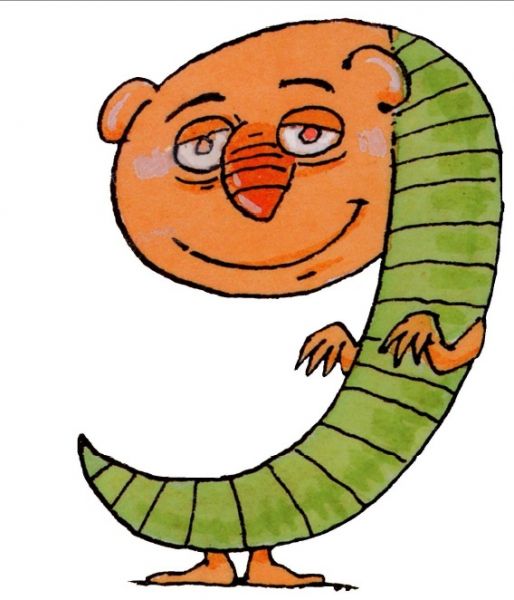 GU                    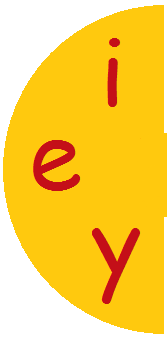 TOUJOURS avec :GUE GUI bagueguêpeguiguitare G 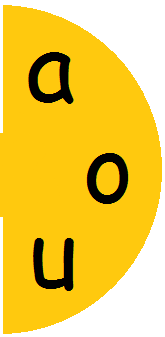 TOUJOURS avec :GA GO GUGL GRgaregommefigureglu gris